ASIGNATURATecnologíaNIVEL7° BásicosUNIDAD  3Planificación y elaboración de la solución.OA Nº1OBJETIVO DE LA GUIA.Reproducir la historia de tres fotografías familiares.INDICADORES DE EVALUACION.Investigan con diferentes criterios de análisis necesidades de reparación e innovación.INSTRUCCIONES PARA EL DESARROLLO DE LA GUIA.Lee la guía y aprende algo sobre la fotografía.GUIA Nº 12FECHA:  14 de octubre de 2020NOMBRE DE LA GUIAObservando fotos antiguas.Guía de Tecnología N° 12 (primera parte).-Nombre del alumno: _____________________________________curso 7° ________Introducción:Toda familia o grupo guarda fotografías de momentos especiales vividos que quedan para el recuerdo.Momentos inolvidables y también algunos tristes hacen que conservemos estos objetos y de repente los saquemos por nostalgia o recuerdos.          Desde 1850 aproximadamente se conservan en el mundo muchas imágenes plasmadas en papel fotográfico las que reflejan diversos momentos de la vida cotidiana y también de momentos heroicos y que deberían ser plasmados para la posteridad.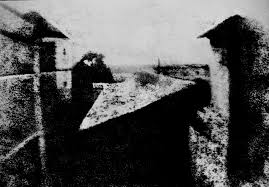 Guía de Tecnología N° 12 (primera parte).-Nombre del alumno: _____________________________________curso 7° ________Introducción:Toda familia o grupo guarda fotografías de momentos especiales vividos que quedan para el recuerdo.Momentos inolvidables y también algunos tristes hacen que conservemos estos objetos y de repente los saquemos por nostalgia o recuerdos.          Desde 1850 aproximadamente se conservan en el mundo muchas imágenes plasmadas en papel fotográfico las que reflejan diversos momentos de la vida cotidiana y también de momentos heroicos y que deberían ser plasmados para la posteridad.Guía de Tecnología N° 12 (primera parte).-Nombre del alumno: _____________________________________curso 7° ________Introducción:Toda familia o grupo guarda fotografías de momentos especiales vividos que quedan para el recuerdo.Momentos inolvidables y también algunos tristes hacen que conservemos estos objetos y de repente los saquemos por nostalgia o recuerdos.          Desde 1850 aproximadamente se conservan en el mundo muchas imágenes plasmadas en papel fotográfico las que reflejan diversos momentos de la vida cotidiana y también de momentos heroicos y que deberían ser plasmados para la posteridad.Guía de Tecnología N° 12 (primera parte).-Nombre del alumno: _____________________________________curso 7° ________Introducción:Toda familia o grupo guarda fotografías de momentos especiales vividos que quedan para el recuerdo.Momentos inolvidables y también algunos tristes hacen que conservemos estos objetos y de repente los saquemos por nostalgia o recuerdos.          Desde 1850 aproximadamente se conservan en el mundo muchas imágenes plasmadas en papel fotográfico las que reflejan diversos momentos de la vida cotidiana y también de momentos heroicos y que deberían ser plasmados para la posteridad.La imagen que se presenta es de la primera fotografía que existe y es del año 1826, fue tomada por el sr. Joseph Nicéphore Niépce que es considerado el primer fotógrafo y representa techos desde una ventana  en Le Gras (Francia).En nuestro país también se ha desarrollado este arte desde hace mucho tiempo, mostraremos algunas de ellas.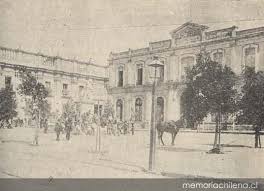 Antigua Biblioteca Nacional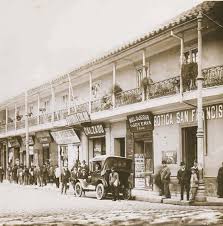 Tiendas antiguas en Santiago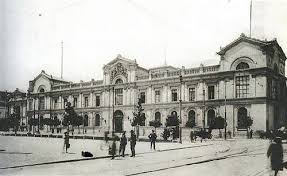 La Universidad de Chile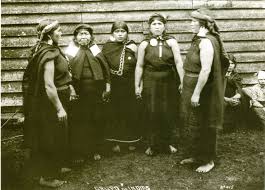 Mujeres Mapuches 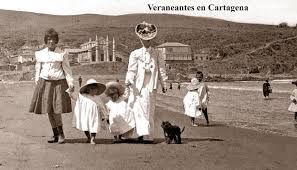 Principios del siglo XX vacaciones en Cartagena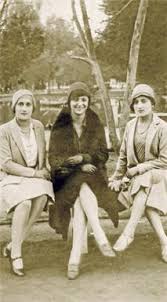 Damas santiaguinas en el parque Forestal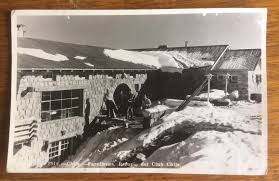 Refugio en Farellones, cordillera central.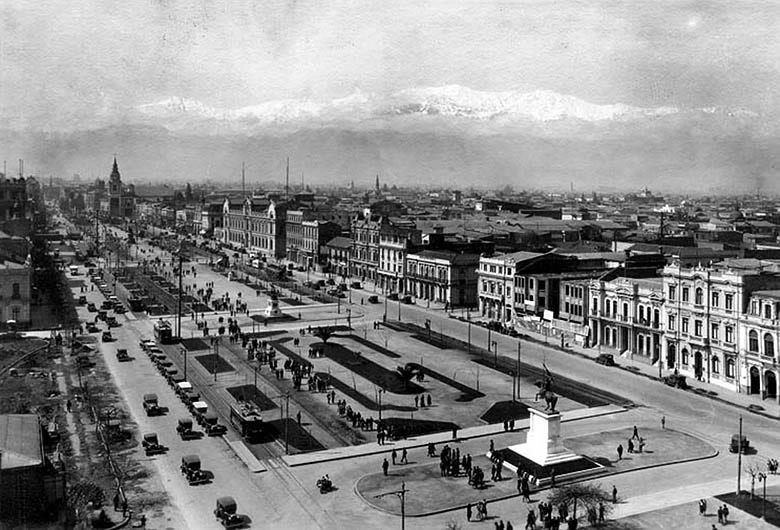 La Alameda en 1928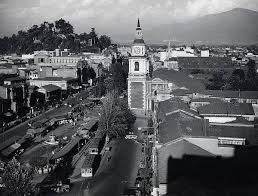 Iglesia San Francisco en la Alameda.La imagen que se presenta es de la primera fotografía que existe y es del año 1826, fue tomada por el sr. Joseph Nicéphore Niépce que es considerado el primer fotógrafo y representa techos desde una ventana  en Le Gras (Francia).En nuestro país también se ha desarrollado este arte desde hace mucho tiempo, mostraremos algunas de ellas.Antigua Biblioteca NacionalTiendas antiguas en SantiagoLa Universidad de ChileMujeres Mapuches Principios del siglo XX vacaciones en CartagenaDamas santiaguinas en el parque ForestalRefugio en Farellones, cordillera central.La Alameda en 1928Iglesia San Francisco en la Alameda.La imagen que se presenta es de la primera fotografía que existe y es del año 1826, fue tomada por el sr. Joseph Nicéphore Niépce que es considerado el primer fotógrafo y representa techos desde una ventana  en Le Gras (Francia).En nuestro país también se ha desarrollado este arte desde hace mucho tiempo, mostraremos algunas de ellas.Antigua Biblioteca NacionalTiendas antiguas en SantiagoLa Universidad de ChileMujeres Mapuches Principios del siglo XX vacaciones en CartagenaDamas santiaguinas en el parque ForestalRefugio en Farellones, cordillera central.La Alameda en 1928Iglesia San Francisco en la Alameda.La imagen que se presenta es de la primera fotografía que existe y es del año 1826, fue tomada por el sr. Joseph Nicéphore Niépce que es considerado el primer fotógrafo y representa techos desde una ventana  en Le Gras (Francia).En nuestro país también se ha desarrollado este arte desde hace mucho tiempo, mostraremos algunas de ellas.Antigua Biblioteca NacionalTiendas antiguas en SantiagoLa Universidad de ChileMujeres Mapuches Principios del siglo XX vacaciones en CartagenaDamas santiaguinas en el parque ForestalRefugio en Farellones, cordillera central.La Alameda en 1928Iglesia San Francisco en la Alameda.